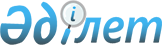 О внесении изменений в решение маслихата от 24 декабря 2014 года № 283 "О бюджете Житикаринского района на 2015-2017 годы"
					
			Утративший силу
			
			
		
					Решение маслихата Житикаринского района Костанайской области от 16 июля 2015 года № 333. Зарегистрировано Департаментом юстиции Костанайской области 23 июля 2015 года № 5765. Утратило силу в связи с истечением срока действия (письмо маслихата Житикаринского района Костанайской области от 14 января 2016 года № 02-32/18)

      Сноска. Утратило силу в связи с истечением срока действия (письмо маслихата Житикаринского района Костанайской области от 14.01.2016 № 02-32/18).      В соответствии с пунктом 4 статьи 106 Бюджетного кодекса Республики Казахстан от 4 декабря 2008 года Житикаринский районный маслихат РЕШИЛ:



      1. Внести в решение маслихата от 24 декабря 2014 года № 283 "О бюджете Житикаринского района на 2015-2017 годы" (зарегистрировано в Реестре государственной регистрации нормативных правовых актов № 5301, опубликовано 22 января 2015 года в газете "Житикаринские новости") следующие изменения:



      подпункты 1), 2), 5), 6) пункта 1 указанного решения изложить в новой редакции:

      "1) доходы – 3379261,3 тысяча тенге, в том числе по:

      налоговым поступлениям – 1493107 тысяч тенге;

      неналоговым поступлениям – 4302 тысячи тенге;

      поступлениям от продажи основного капитала – 16673 тысячи тенге;

      поступлениям трансфертов – 1865179,3 тысяч тенге;

      2) затраты – 3436822,9 тысячи тенге;

      5) дефицит (профицит) бюджета – - 77208,6 тысяч тенге;

      6) финансирование дефицита (использование профицита) бюджета – 77208,6 тысяч тенге.".



      приложения 1, 5 к указанному решению изложить в новой редакции согласно приложениям 1, 2 к настоящему решению.



      2. Настоящее решение вводится в действие с 1 января 2015 года.      Председатель сессии                        Г. Зулхаирова      Секретарь Житикаринского

      районного маслихата                        М. Кененбаева      "СОГЛАСОВАНО"      Руководитель

      государственного учреждения

      "Отдел экономики и

      бюджетного планирования

      акимата Житикаринского района"

      ___________ Г. Баймухамбетова

      "16" июля 2015 года

Приложение 1       

к решению маслихата    

от 16 июля 2015 года   

№ 333           Приложение 1       

к решению маслихата    

от 24 декабря 2014 года  

№ 283            Бюджет Житикаринского района на 2015 год

Приложение 2       

к решению маслихата   

от 16 июля 2015 года   

№ 333           Приложение 5        

к решению маслихата    

от 24 декабря 2014 года  

№ 283             Бюджетные программы аппаратов акимов города, сел, сельских округов Житикаринского района
					© 2012. РГП на ПХВ «Институт законодательства и правовой информации Республики Казахстан» Министерства юстиции Республики Казахстан
				КатегорияКатегорияКатегорияКатегорияСумма,

тысяч тенгеКлассКлассКлассСумма,

тысяч тенгеПодклассПодклассСумма,

тысяч тенгеНАИМЕНОВАНИЕСумма,

тысяч тенгеI. Доходы3379261,31Налоговые поступления149310701Подоходный налог6541182Индивидуальный подоходный налог65411803Социальный налог4920551Социальный налог49205504Hалоги на собственность2576771Hалоги на имущество1802203Земельный налог128234Hалог на транспортные средства627115Единый земельный налог192305Внутренние налоги на товары, работы и услуги775412Акцизы51243Поступления за использование природных и других ресурсов447654Сборы за ведение предпринимательской и профессиональной деятельности252505Налог на игорный бизнес240207Прочие налоги441Прочие налоги4408Обязательные платежи, взимаемые за совершение юридически значимых действий и (или) выдачу документов уполномоченными на то государственными органами или должностными лицами116721Государственная пошлина116722Неналоговые поступления430201Доходы от государственной собственности42241Поступления части чистого дохода государственных предприятий255Доходы от аренды имущества, находящегося в государственной собственности40669Прочие доходы от государственной собственности13306Прочие неналоговые поступления781Прочие неналоговые поступления783Поступления от продажи основного капитала1667301Продажа государственного имущества, закрепленного за государственными учреждениями12841Продажа государственного имущества, закрепленного за государственными учреждениями128403Продажа земли и нематериальных активов153891Продажа земли115222Продажа нематериальных активов38674Поступления трансфертов1865179,302Трансферты из вышестоящих органов государственного управления1865179,32Трансферты из областного бюджета1865179,3Функциональная группаФункциональная группаФункциональная группаФункциональная группаФункциональная группаФункциональная группаСумма,

тысяч тенгеФункциональная подгруппаФункциональная подгруппаФункциональная подгруппаФункциональная подгруппаСумма,

тысяч тенгеАдминистратор бюджетных программАдминистратор бюджетных программАдминистратор бюджетных программСумма,

тысяч тенгеПрограммаПрограммаСумма,

тысяч тенгеНАИМЕНОВАНИЕСумма,

тысяч тенгеII. Затраты3436822,90101Государственные услуги общего характера283461,41Представительные, исполнительные и другие органы, выполняющие общие функции государственного управления222835,1112Аппарат маслихата района (города областного значения)14149001Услуги по обеспечению деятельности маслихата района (города областного значения)14149122Аппарат акима района (города областного значения)82177001Услуги по обеспечению деятельности акима района (города областного значения)82177123Аппарат акима района в городе, города районного значения, поселка, села, сельского округа126509,1001Услуги по обеспечению деятельности акима района в городе, города районного значения, поселка, села, сельского округа126509,12Финансовая деятельность22400,2452Отдел финансов района (города областного значения)22400,2001Услуги по реализации государственной политики в области исполнения бюджета и управления коммунальной собственностью района (города областного значения)17026003Проведение оценки имущества в целях налогообложения1591,2010Приватизация, управление коммунальным имуществом, постприватизационная деятельность и регулирование споров, связанных с этим37835Планирование и статистическая деятельность15368453Отдел экономики и бюджетного планирования района (города областного значения)15368001Услуги по реализации государственной политики в области формирования и развития экономической политики, системы государственного планирования153689Прочие государственные услуги общего характера22858,1458Отдел жилищно-коммунального хозяйства, пассажирского транспорта и автомобильных дорог района (города областного значения)22858,1001Услуги по реализации государственной политики на местном уровне в области жилищно-коммунального хозяйства, пассажирского транспорта и автомобильных дорог18176,4067Капитальные расходы подведомственных государственных учреждений и организаций4681,70202Оборона64571Военные нужды6308122Аппарат акима района (города областного значения)6308005Мероприятия в рамках исполнения всеобщей воинской обязанности63082Организация работы по чрезвычайным ситуациям149122Аппарат акима района (города областного значения)149007Мероприятия по профилактике и тушению степных пожаров районного (городского) масштаба, а также пожаров в населенных пунктах, в которых не созданы органы государственной противопожарной службы1490303Общественный порядок, безопасность, правовая, судебная, уголовно-исполнительная деятельность1805,69Прочие услуги в области общественного порядка и безопасности1805,6458Отдел жилищно-коммунального хозяйства, пассажирского транспорта и автомобильных дорог района (города областного значения)1805,6021Обеспечение безопасности дорожного движения в населенных пунктах1805,60404Образование1723754,61Дошкольное воспитание и обучение108010464Отдел образования района (города областного значения)108010009Обеспечение деятельности организаций дошкольного воспитания и обучения49952040Реализация государственного образовательного заказа в дошкольных организациях образования580582Начальное, основное среднее и общее среднее образование1532871,6123Аппарат акима района в городе, города районного значения, поселка, села, сельского округа1099005Организация бесплатного подвоза учащихся до школы и обратно в сельской местности1099464Отдел образования района (города областного значения)1499075,6003Общеобразовательное обучение1445423,6006Дополнительное образование для детей53652465Отдел физической культуры и спорта района (города областного значения)32697017Дополнительное образование для детей и юношества по спорту326979Прочие услуги в области образования82873464Отдел образования района (города областного значения)82873001Услуги по реализации государственной политики на местном уровне в области образования17639,3005Приобретение и доставка учебников, учебно-методических комплексов для государственных учреждений образования района (города областного значения)29039007Проведение школьных олимпиад, внешкольных мероприятий и конкурсов районного (городского) масштаба1155,7015Ежемесячная выплата денежных средств опекунам (попечителям) на содержание ребенка-сироты (детей-сирот), и ребенка (детей), оставшегося без попечения родителей24614022Выплата единовременных денежных средств казахстанским гражданам, усыновившим (удочерившим) ребенка (детей)-сироту и ребенка (детей), оставшегося без попечения родителей1044029Обследование психического здоровья детей и подростков и оказание психолого-медико-

педагогической консультативной помощи населению93810606Социальная помощь и социальное обеспечение3224931Социальное обеспечение9870464Отдел образования района (города областного значения)9870030Содержание ребенка (детей), переданного патронатным воспитателям98702Социальная помощь254007451Отдел занятости и социальных программ района (города областного значения)254007002Программа занятости26368005Государственная адресная социальная помощь6192006Оказание жилищной помощи105085007Социальная помощь отдельным категориям нуждающихся граждан по решениям местных представительных органов29906010Материальное обеспечение детей-инвалидов, воспитывающихся и обучающихся на дому854014Оказание социальной помощи нуждающимся гражданам на дому28722015Территориальные центры социального обслуживания пенсионеров и инвалидов12790016Государственные пособия на детей до 18 лет23774017Обеспечение нуждающихся инвалидов обязательными гигиеническими средствами и предоставление услуг специалистами жестового языка, индивидуальными помощниками в соответствии с индивидуальной программой реабилитации инвалида5338052Проведение мероприятий, посвященных семидесятилетию Победы в Великой Отечественной войне149789Прочие услуги в области социальной помощи и социального обеспечения58616451Отдел занятости и социальных программ района (города областного значения)58616001Услуги по реализации государственной политики на местном уровне в области обеспечения занятости и реализации социальных программ для населения29052011Оплата услуг по зачислению, выплате и доставке пособий и других социальных выплат451050Реализация Плана мероприятий по обеспечению прав и улучшению качества жизни инвалидов291130707Жилищно-коммунальное хозяйство316275,31Жилищное хозяйство28062,5458Отдел жилищно-коммунального хозяйства, пассажирского транспорта и автомобильных дорог района (города областного значения)6665,6003Организация сохранения государственного жилищного фонда1501,4005Снос аварийного и ветхого жилья3735,2049Проведение энергетического аудита многоквартирных жилых домов 1429467Отдел строительства района (города областного значения)21396,9004Проектирование, развитие и (или) обустройство инженерно-коммуникационной инфраструктуры21396,92Коммунальное хозяйство213398458Отдел жилищно-коммунального хозяйства, пассажирского транспорта и автомобильных дорог района (города областного значения)8002012Функционирование системы водоснабжения и водоотведения8002467Отдел строительства района (города областного значения)205396006Развитие системы водоснабжения и водоотведения3777058Развитие системы водоснабжения и водоотведения в сельских населенных пунктах2016193Благоустройство населенных пунктов74814,8123Аппарат акима района в городе, города районного значения, поселка, села, сельского округа74340,9008Освещение улиц населенных пунктов39491,6009Обеспечение санитарии населенных пунктов19310010Содержание мест захоронений и погребение безродных643011Благоустройство и озеленение населенных пунктов14896,3458Отдел жилищно-коммунального хозяйства, пассажирского транспорта и автомобильных дорог района (города областного значения)473,9016Обеспечение санитарии населенных пунктов473,90808Культура, спорт, туризм и информационное пространство1243731Деятельность в области культуры42823455Отдел культуры и развития языков района (города областного значения)42823003Поддержка культурно-досуговой работы428232Спорт19094465Отдел физической культуры и спорта района (города областного значения)19094001Услуги по реализации государственной политики на местном уровне в сфере физической культуры и спорта6840005Развитие массового спорта и национальных видов спорта4804006Проведение спортивных соревнований на районном (города областного значения) уровне2606007Подготовка и участие членов сборных команд района (города областного значения) по различным видам спорта на областных спортивных соревнованиях48443Информационное пространство43768455Отдел культуры и развития языков района (города областного значения)32375006Функционирование районных (городских) библиотек22898007Развитие государственного языка и других языков народа Казахстана9477456Отдел внутренней политики района (города областного значения)11393002Услуги по проведению государственной информационной политики113939Прочие услуги по организации культуры, спорта, туризма и информационного пространства18688455Отдел культуры и развития языков района (города областного значения)7988001Услуги по реализации государственной политики на местном уровне в области развития языков и культуры7988456Отдел внутренней политики района (города областного значения)10700001Услуги по реализации государственной политики на местном уровне в области информации, укрепления государственности и формирования социального оптимизма граждан10062003Реализация мероприятий в сфере молодежной политики6381010Сельское, водное, лесное, рыбное хозяйство, особо охраняемые природные территории, охрана окружающей среды и животного мира, земельные отношения77153,71Сельское хозяйство37312,7453Отдел экономики и бюджетного планирования района (города областного значения)1244099Реализация мер по оказанию социальной поддержки специалистов1244462Отдел сельского хозяйства района (города областного значения)19643,9001Услуги по реализации государственной политики на местном уровне в сфере сельского хозяйства19643,9473Отдел ветеринарии района (города областного значения)16424,8001Услуги по реализации государственной политики на местном уровне в сфере ветеринарии12209005Обеспечение функционирования скотомогильников (биотермических ям)1579,8006Организация санитарного убоя больных животных440007Организация отлова и уничтожения бродячих собак и кошек1470010Проведение мероприятий по идентификации сельскохозяйственных животных7266Земельные отношения9762463Отдел земельных отношений района (города областного значения)9762001Услуги по реализации государственной политики в области регулирования земельных отношений на территории района (города областного значения)97629Прочие услуги в области сельского, водного, лесного, рыбного хозяйства, охраны окружающей среды и земельных отношений30079473Отдел ветеринарии района (города областного значения)30079011Проведение противоэпизоотических мероприятий300791111Промышленность, архитектурная, градостроительная и строительная деятельность160372Архитектурная, градостроительная и строительная деятельность16037467Отдел строительства района (города областного значения)9782001Услуги по реализации государственной политики на местном уровне в области строительства9782468Отдел архитектуры и градостроительства района (города областного значения)6255001Услуги по реализации государственной политики в области архитектуры и градостроительства на местном уровне62551212Транспорт и коммуникации76528,51Автомобильный транспорт76528,5123Аппарат акима района в городе, города районного значения, поселка, села, сельского округа46345,5013Обеспечение функционирования автомобильных дорог в городах районного значения, поселках, селах, сельских округах46345,5458Отдел жилищно-коммунального хозяйства, пассажирского транспорта и автомобильных дорог района (города областного значения)30183023Обеспечение функционирования автомобильных дорог301831313Прочие470648,13Поддержка предпринимательской деятельности и защита конкуренции8654469Отдел предпринимательства района (города областного значения)8654001Услуги по реализации государственной политики на местном уровне в области развития предпринимательства86549Прочие461994,1123Аппарат акима района в городе, города районного значения, поселка, села, сельского округа87493049Текущее обустройство моногородов87493452Отдел финансов района (города областного значения)41140012Резерв местного исполнительного органа района (города областного значения)41140458Отдел жилищно-коммунального хозяйства, пассажирского транспорта и автомобильных дорог района (города областного значения)157778,6044Текущее обустройство моногородов37233,3085Реализация бюджетных инвестиционных проектов в моногородах120545,3464Отдел образования района (города областного значения)14424041Реализация мер по содействию экономическому развитию регионов в рамках Программы "Развитие регионов"14424467Отдел строительства района (города областного значения)144380,5085Реализация бюджетных инвестиционных проектов в моногородах144380,5469Отдел предпринимательства района (города областного значения)16778033Субсидирование процентной ставки по кредитам для реализации проектов в моногородах8778034Предоставление грантов на развитие новых производств в моногородах80001515Трансферты17835,71Трансферты17835,7452Отдел финансов района (города областного значения)17835,7006Возврат неиспользованных (недоиспользованных) целевых трансфертов17835,7III. Чистое бюджетное кредитование19647Бюджетные кредиты199561010Сельское, водное, лесное, рыбное хозяйство, особо охраняемые природные территории, охрана окружающей среды и животного мира, земельные отношения29731Сельское хозяйство2973453Отдел экономики и бюджетного планирования района (города областного значения)2973006Бюджетные кредиты для реализации мер социальной поддержки специалистов29731313Прочие169833Поддержка предпринимательской деятельности и защита конкуренции16983469Отдел предпринимательства района (города областного значения)16983008Кредитование на содействие развитию предпринимательства в моногородах16983КатегорияКатегорияКатегорияКатегорияКатегорияКатегорияСумма,

тысяч тенгеКлассКлассКлассКлассКлассСумма,

тысяч тенгеПодклассПодклассПодклассСумма,

тысяч тенгеСпецификаСпецификаСумма,

тысяч тенгеПогашение бюджетных кредитов3095Погашение бюджетных кредитов30950101Погашение бюджетных кредитов309501011Погашение бюджетных кредитов, выданных из государственного бюджета309IV. Сальдо по операциям с финансовыми активами0V. Дефицит (профицит) бюджета-77208,6VI. Финансирование дефицита (использование профицита) бюджета 77208,6Функциональная группаФункциональная группаФункциональная группаФункциональная группаФункциональная группаСумма,

тысяч тенгеФункциональная подгруппаФункциональная подгруппаФункциональная подгруппаФункциональная подгруппаСумма,

тысяч тенгеАдминистратор бюджетных программАдминистратор бюджетных программАдминистратор бюджетных программСумма,

тысяч тенгеПрограммаПрограммаСумма,

тысяч тенгеНАИМЕНОВАНИЕСумма,

тысяч тенгегород Житикара01Государственные услуги общего характера266271Представительные, исполнительные и другие органы, выполняющие общие функции государственного управления26627123Аппарат акима района в городе, города районного значения, поселка, села, сельского округа26627001Услуги по обеспечению деятельности акима района в городе, города районного значения, поселка, села, сельского округа2662707Жилищно-коммунальное хозяйство668983Благоустройство населенных пунктов66898123Аппарат акима района в городе, города районного значения, поселка, села, сельского округа66898008Освещение улиц населенных пунктов34048,7009Обеспечение санитарии населенных пунктов17310010Содержание мест захоронений и погребение безродных643011Благоустройство и озеленение населенных пунктов14896,312Транспорт и коммуникации461281Автомобильный транспорт46128123Аппарат акима района в городе, города районного значения, поселка, села, сельского округа46128013Обеспечение функционирования автомобильных дорог в городах районного значения, поселках, селах, сельских округах4612813Прочие874939Прочие87493123Аппарат акима района в городе, города районного значения, поселка, села, сельского округа87493049Текущее обустройство моногородов87493Большевистский сельский округ01Государственные услуги общего характера79301Представительные, исполнительные и другие органы, выполняющие общие функции государственного управления7930123Аппарат акима района в городе, города районного значения, поселка, села, сельского округа7930001Услуги по обеспечению деятельности акима района в городе, города районного значения, поселка, села, сельского округа793007Жилищно-коммунальное хозяйство3863Благоустройство населенных пунктов386123Аппарат акима района в городе, города районного значения, поселка, села, сельского округа386008Освещение улиц населенных пунктов386село Волгоградское01Государственные услуги общего характера6542,61Представительные, исполнительные и другие органы, выполняющие общие функции государственного управления6542,6123Аппарат акима района в городе, города районного значения, поселка, села, сельского округа6542,6001Услуги по обеспечению деятельности акима района в городе, города районного значения, поселка, села, сельского округа6542,607Жилищно-коммунальное хозяйство386,93Благоустройство населенных пунктов386,9123Аппарат акима района в городе, города районного значения, поселка, села, сельского округа386,9008Освещение улиц населенных пунктов386,9село Аккарга01Государственные услуги общего характера65011Представительные, исполнительные и другие органы, выполняющие общие функции государственного управления6501123Аппарат акима района в городе, города районного значения, поселка, села, сельского округа6501001Услуги по обеспечению деятельности акима района в городе, города районного значения, поселка, села, сельского округа650107Жилищно-коммунальное хозяйство3723Благоустройство населенных пунктов372123Аппарат акима района в городе, города районного значения, поселка, села, сельского округа372008Освещение улиц населенных пунктов372село Приречное01Государственные услуги общего характера57921Представительные, исполнительные и другие органы, выполняющие общие функции государственного управления5792123Аппарат акима района в городе, города районного значения, поселка, села, сельского округа5792001Услуги по обеспечению деятельности акима района в городе, города районного значения, поселка, села, сельского округа579207Жилищно-коммунальное хозяйство6103Благоустройство населенных пунктов610123Аппарат акима района в городе, города районного значения, поселка, села, сельского округа610008Освещение улиц населенных пунктов610село Милютинка01Государственные услуги общего характера68231Представительные, исполнительные и другие органы, выполняющие общие функции государственного управления6823123Аппарат акима района в городе, города районного значения, поселка, села, сельского округа6823001Услуги по обеспечению деятельности акима района в городе, города районного значения, поселка, села, сельского округа682307Жилищно-коммунальное хозяйство4673Благоустройство населенных пунктов467123Аппарат акима района в городе, города районного значения, поселка, села, сельского округа467008Освещение улиц населенных пунктов467Муктикольский сельский округ01Государственные услуги общего характера77801Представительные, исполнительные и другие органы, выполняющие общие функции государственного управления7780123Аппарат акима района в городе, города районного значения, поселка, села, сельского округа7780001Услуги по обеспечению деятельности акима района в городе, города районного значения, поселка, села, сельского округа778007Жилищно-коммунальное хозяйство2763Благоустройство населенных пунктов276123Аппарат акима района в городе, города районного значения, поселка, села, сельского округа276008Освещение улиц населенных пунктов276Тохтаровский сельский округ01Государственные услуги общего характера69071Представительные, исполнительные и другие органы, выполняющие общие функции государственного управления6907123Аппарат акима района в городе, города районного значения, поселка, села, сельского округа6907001Услуги по обеспечению деятельности акима района в городе, города районного значения, поселка, села, сельского округа690704Образование10992Начальное, основное среднее и общее среднее образование1099123Аппарат акима района в городе, города районного значения, поселка, села, сельского округа1099005Организация бесплатного подвоза учащихся до школы и обратно в сельской местности109907Жилищно-коммунальное хозяйство3193Благоустройство населенных пунктов319123Аппарат акима района в городе, города районного значения, поселка, села, сельского округа319008Освещение улиц населенных пунктов319село Чайковское01Государственные услуги общего характера6891,51Представительные, исполнительные и другие органы, выполняющие общие функции государственного управления6891,5123Аппарат акима района в городе, города районного значения, поселка, села, сельского округа6891,5001Услуги по обеспечению деятельности акима района в городе, города районного значения, поселка, села, сельского округа6891,507Жилищно-коммунальное хозяйство3443Благоустройство населенных пунктов344123Аппарат акима района в городе, города районного значения, поселка, села, сельского округа344008Освещение улиц населенных пунктов344село Шевченковка01Государственные услуги общего характера60471Представительные, исполнительные и другие органы, выполняющие общие функции государственного управления6047123Аппарат акима района в городе, города районного значения, поселка, села, сельского округа6047001Услуги по обеспечению деятельности акима района в городе, города районного значения, поселка, села, сельского округа604707Жилищно-коммунальное хозяйство2373Благоустройство населенных пунктов237123Аппарат акима района в городе, города районного значения, поселка, села, сельского округа237008Освещение улиц населенных пунктов237село Пригородное01Государственные услуги общего характера109571Представительные, исполнительные и другие органы, выполняющие общие функции государственного управления10957123Аппарат акима района в городе, города районного значения, поселка, села, сельского округа10957001Услуги по обеспечению деятельности акима района в городе, города районного значения, поселка, села, сельского округа1095707Жилищно-коммунальное хозяйство6083Благоустройство населенных пунктов608123Аппарат акима района в городе, города районного значения, поселка, села, сельского округа608008Освещение улиц населенных пунктов60812Транспорт и коммуникации217,51Автомобильный транспорт217,5123Аппарат акима района в городе, города районного значения, поселка, села, сельского округа217,5013Обеспечение функционирования автомобильных дорог в городах районного значения, поселках, селах, сельских округах217,5село Тимирязево01Государственные услуги общего характера63341Представительные, исполнительные и другие органы, выполняющие общие функции государственного управления6334123Аппарат акима района в городе, города районного значения, поселка, села, сельского округа6334001Услуги по обеспечению деятельности акима района в городе, города районного значения, поселка, села, сельского округа633407Жилищно-коммунальное хозяйство23663Благоустройство населенных пунктов2366123Аппарат акима района в городе, города районного значения, поселка, села, сельского округа2366008Освещение улиц населенных пунктов366009Обеспечение санитарии населенных пунктов2000село Забеловка01Государственные услуги общего характера76631Представительные, исполнительные и другие органы, выполняющие общие функции государственного управления7663123Аппарат акима района в городе, города районного значения, поселка, села, сельского округа7663001Услуги по обеспечению деятельности акима района в городе, города районного значения, поселка, села, сельского округа766307Жилищно-коммунальное хозяйство4853Благоустройство населенных пунктов485123Аппарат акима района в городе, города районного значения, поселка, села, сельского округа485008Освещение улиц населенных пунктов485село Степное01Государственные услуги общего характера67351Представительные, исполнительные и другие органы, выполняющие общие функции государственного управления6735123Аппарат акима района в городе, города районного значения, поселка, села, сельского округа6735001Услуги по обеспечению деятельности акима района в городе, города районного значения, поселка, села, сельского округа673507Жилищно-коммунальное хозяйство4483Благоустройство населенных пунктов448123Аппарат акима района в городе, города районного значения, поселка, села, сельского округа448008Освещение улиц населенных пунктов448село Ырсай01Государственные услуги общего характера69791Представительные, исполнительные и другие органы, выполняющие общие функции государственного управления6979123Аппарат акима района в городе, города районного значения, поселка, села, сельского округа6979001Услуги по обеспечению деятельности акима района в городе, города районного значения, поселка, села, сельского округа697907Жилищно-коммунальное хозяйство1383Благоустройство населенных пунктов138123Аппарат акима района в городе, города районного значения, поселка, села, сельского округа138008Освещение улиц населенных пунктов138